Publicado en Estados Unidos el 02/11/2022 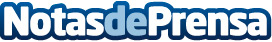 Conexión Legal: Una herramienta indispensable para buscar abogados de accidentes en USAEn los Estados Unidos, los ciudadanos y trabajadores de todo sector pueden contar con un aliado que les brindará un completo respaldo ante casos de accidentes, para así hacer valer sus derechos y obtener los beneficios que por ley merecen, de la mano de los mejores abogados de accidentes del país.
Datos de contacto:Jorge Miguel De la Ossa Navarro+573157951115Nota de prensa publicada en: https://www.notasdeprensa.es/conexion-legal-una-herramienta-indispensable Categorias: Internacional Derecho Seguros http://www.notasdeprensa.es